52ND FAMILY REUNION REGISTRATION FORM – 2024  JUNE 28th – JUNE 30, 2024TO:  Patrick Busbee 							DATE:  ________________           Fund Administrator         patrickbusbee@gmail.com												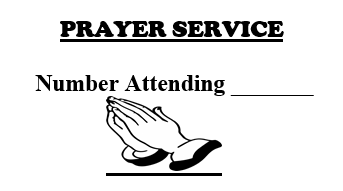 